Международный день толерантности 16 ноября. Основные Критерии толерантности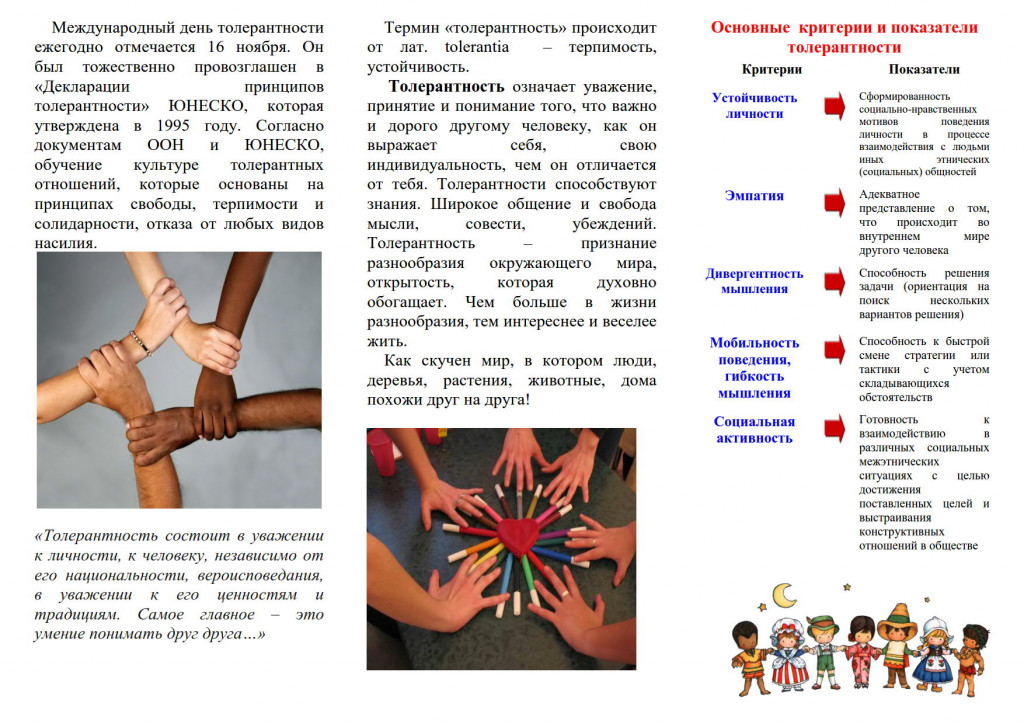 